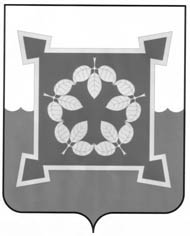 СОБРАНИЕ ДЕПУТАТОВЧЕБАРКУЛЬСКОГО ГОРОДСКОГО ОКРУГА V СОЗЫВАЧелябинской областиРЕШЕНИЕот    «_____» _______  2019 г. № ______					г. ЧебаркульОб обязательном экземпляредокументов  Чебаркульскогогородского округа         В соответствии с Федеральными законами от 06.10.2003г. №131-ФЗ «Об общих принципах организации местного самоуправления»,  от 23.12.1994г. №77-ФЗ «Об обязательном экземпляре документов», Законом Челябинской области  от  26.06.2008г. №284-ЗО «Об обязательном  экземпляре  документов Челябинской области», руководствуясь ст.ст.26, 29  Устава Чебаркульского городского  округа, Собрание депутатов Чебаркульского городского округаРЕШАЕТ:         1.Увердить  Положение  «Об обязательном  экземпляре  документов Чебаркульского городского округа» (Приложение).         2. Определить Получателем  обязательного экземпляра документов – структурное подразделение Управления культуры администрации - муниципальное  учреждение  культуры   Чебаркульского городского округа «Городская библиотека» (далее по тексту МУК ЧГО «Городская библиотека»).         3. Определить уполномоченным органом  за контролем доставки обязательного экземпляра,  за выполнением Положения «Об обязательном экземпляре  документов в Чебаркульском городском округе - Управление культуры администрации  Чебаркульского городского округа.           4. Настоящее решение вступает в силу с даты опубликования (обнародования) в установленном порядке .         5. Контроль исполнения настоящего  решения возложить на постоянную депутатскую комиссию по  социальной и  молодежной политике, физической культуре и спорту  ( А.Е.Локтев).Председатель Собрания депутатовЧебаркульского городского округа					С.М.СтаростинИсполняющий  обязанности ГлавыЧебаркульского городского округа					С.А.ВиноградоваУТВЕРЖДЕНО решением Собрания депутатов                                                                       Чебаркульского городского округаот «____»_________2019г. №___ПОЛОЖЕНИЕОб обязательном экземпляре документов Чебаркульского городского округаI - Общие положения1. Настоящее Положение об обязательном экземпляре документов на территории Чебаркульского городского округа разработано в соответствии с Федеральным законом от 29.12.1994 г. № 77-ФЗ «Об обязательном экземпляре документов»,  законом Челябинской области от 26.06.2008 г.  № 284-ЗО  «Об обязательном экземпляре  документов».2. Настоящее Положение  устанавливает виды обязательного экземпляра документов, категории их производителей, сроки и порядок доставки обязательного экземпляра документов, ответственность за их нарушение.3. Настоящее Положение определяет права и обязанности получателя обязательного экземпляра документов – муниципальное учреждение культуры Чебаркульского городского округа «Городская библиотека» (далее по тексту МУК «Городская библиотека». 4. Настоящее Положение  устанавливает  права  и обязанности уполномоченного  органа - Управление культуры администрации Чебаркульского городского округа за контролем доставки обязательного экземпляра,  за  выполнением настоящего  Положения.5. Настоящее Положение не распространяется на документы, содержащие личную и (или) семейную тайну, документы, содержащие государственную, служебную и (или) коммерческую тайну, документы, созданные в единичном исполнении, управленческую и техническую документацию (формуляры, инструкции по эксплуатации, бланочную продукцию, альбомы форм учетной и отчетной документации).II - Основные понятия, используемые в настоящем Положении  6. В настоящем Положении  используются следующие основные понятия: - документ - материальный носитель с зафиксированной на нем в любой форме информацией в виде текста, звукозаписи, изображения и (или) их сочетания, который имеет реквизиты, позволяющие его идентифицировать, и предназначен для передачи  в целях общественного использования и хранения;       - экземпляр - образец тиражированного документа, идентичный оригиналу;      - обязательный экземпляр муниципального образования – экземпляры, изготовленные на территории  Чебаркульского городского округа или за пределами его территории по заказу организаций, находящихся на территории  Чебаркульского городского округа, различных видов документов, подлежащие безвозмездной передаче производителями документов в соответствующую организацию в порядке и количестве, установленных настоящим Положением;       - производитель документов - юридическое лицо независимо от его организационно-правовой формы и формы собственности или физическое лицо, осуществляющее предпринимательскую деятельность без образования юридического лица, осуществляющие подготовку, публикацию (выпуск) и рассылку (передачу, доставку) обязательного экземпляра (издатель, редакция  средства массовой информации, производитель аудиовизуальной продукции, организация по производству телерадиопродукции и телерадиовещательная организация);          - получатель документов - юридическое лицо Чебаркульского городского округа или структурное подразделение  отраслевого органа администрации, наделенное правом получения, хранения и общественного использования обязательного экземпляра  документов  на безвозмездной основе.III -  Виды документов, входящих в состав обязательного экземпляра 	7. В состав обязательного экземпляра  входят следующие виды документов: - печатные издания (текстовые, нотные, картографические, изоиздания) - издания, прошедшие редакционно-издательскую обработку, полиграфически самостоятельно оформленные, имеющие выходные сведения;- экземпляр печатного издания в электронной форме - электронная копия оригинал-макета, с которого осуществлялась печать документа, воспроизводящая информацию, содержащуюся в изданном документе (печатном издании), включая его текст, иллюстрации и все элементы оформления;- издания для слепых и слабовидящих - издания, изготовляемые рельефно-точечным шрифтом по системе Брайля, рельефно-графические издания, "говорящие книги", крупношрифтовые издания для слабовидящих, электронные издания для слепых (адаптированные издания для чтения людьми с нарушенным зрением при помощи  брайлевского дисплея и синтезатора речи);- официальные документы - документы, принятые органами государственной власти Российской Федерации, другими государственными органами Российской Федерации, органами государственной власти субъектов Российской Федерации и опубликованные ими или от их имени, нормативные правовые акты органов местного самоуправления;- аудиовизуальная продукция - кино-, видео-, фоно-, фотопродукция и ее комбинации, созданные и воспроизведенные на любых видах носителей;- электронные издания - документы, в которых информация представлена в электронно-цифровой форме и которые прошли редакционно-издательскую обработку, имеют выходные сведения, тиражируются и распространяются на машиночитаемых носителях;- неопубликованные документы - документы, содержащие результаты научно-исследовательской, опытно-конструкторской и технологической работы (диссертации, отчеты о научно-исследовательских, об опытно-конструкторских и о технологических работах, депонированные научные работы, алгоритмы и программы);- документы, разрабатываемые и применяемые в национальной системе стандартизации, общероссийские классификаторы технико-экономической и социальной информации, своды правил (далее - стандарты);- комбинированные документы - совокупность документов, выполненных на различных носителях (печатных, аудиовизуальных, электронных).8. Органы местного самоуправления могут определять с учетом своих потребностей виды документов, входящих в состав обязательного экземпляра   муниципального образования.	IV – Порядок доставки и количество обязательного экземпляра   документов муниципального образования9. Производители документов обязаны передавать обязательный экземпляр  документов получателю документов безвозмездно.	10. Производители документов относят затраты на подготовку, публикацию (выпуск) и рассылку (передачу, доставку) обязательных экземпляров документов на себестоимость документов, входящих в состав обязательного экземпляра документов . 11. Производители документов доставляют, в том числе через полиграфические организации, в день выхода в свет первой партии тиража по 2 (два)  обязательных  экземпляра  всех их  видов, изданных на территории Чебаркульского городского округа в муниципальное учреждение культуры Чебаркульского городского округа «Городская библиотека».12. Производители документов направляют по 2 (два) обязательных экземпляра изданий для слепых и слабовидящих в муниципальное учреждение культуры Чебаркульского городского округа «Городская библиотека», для обслуживания  слепых, в течение двух дней после выхода в свет первой партии тиража  (ст. 9 Федерального закона  от 29.12.1994г. № 77-ФЗ «Об обязательном экземпляре документов»).V - Обязанности получателя обязательного экземпляра и контроль за его доставкой13. Получатель  обязательного экземпляра (муниципальное учреждение культуры Чебаркульского городского округа «Городская библиотека») осуществляет его регистрацию, библиографический учет, комплектование, обеспечение постоянного хранения и общественного использования, контроль за сроками и объёмами  доставки обязательного экземпляра, информирование потребителей об обязательном экземпляре.  14. Сведения о недоставке, несвоевременной и неполной доставке обязательного экземпляра представляются получателем обязательного экземпляра в Управление культуры администрации Чебаркульского городского округа.15. Уполномоченное лицо устанавливающее контроль за  нарушением пункта 14  осуществляет свои права и обязанности в порядке, установленном федеральным и региональным законодательством. VI - Копирование обязательного экземпляра16. Копирование и репродуцирование обязательного экземпляра в целях библиотечно-информационного обслуживания граждан и организаций   осуществляются в соответствии  с Федеральным законом  от 29.12.1994г. № 77-ФЗ «Об обязательном экземпляре документов» и Гражданским Кодексом РФ.17. Организация, ответственная за обеспечение постоянного хранения и использования обязательного экземпляра неопубликованных документов и аудиовизуальной продукции (МУК ЧГО «Городская библиотека»), обеспечивает его платное копирование по заявкам библиотек, органов научно-технической информации, других организаций (ст.20 Федерального закона  от 29.12.1994г. № 77-ФЗ «Об обязательном экземпляре документов»).18. Копирование обязательного экземпляра электронных изданий, включая программы для ЭВМ и базы данных, входящие в их состав или являющиеся самостоятельными изданиями, осуществляется в соответствии с Гражданским Кодексом РФ.VII - Ответственность за нарушение порядка доставки обязательного экземпляра19. За недоставку, несвоевременную и неполную доставку обязательного экземпляра производители документов несут ответственность в соответствии с законодательством Российской Федерации об административных правонарушениях (ст.23 Федерального закона от 29.12.1994г. № 77-ФЗ «Об обязательном экземпляре документов»). VIII – Заключительные положения	20. Всё, что не предусмотрено настоящим Положением, урегулируется нормами, действующего законодательства.Начальник Управления культурыадминистрации 								Л.В.Васильева